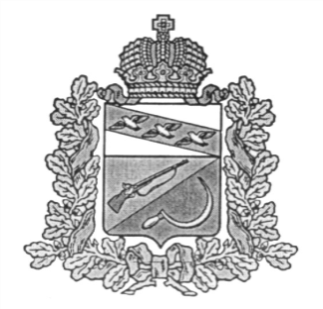 АДМИНИСТРАЦИЯКРИВЦОВСКОГО СЕЛЬСОВЕТАЩИГРОВСКОГО РАЙОНА КУРСКОЙ ОБЛАСТИП О С Т А Н О В Л Е Н ИЕот  «25» ноября  2019г.       № 91 О внесении  изменении в постановлениеАдминистрации Кривцовского сельсоветаЩигровского района  Курской области от  01.02.2019 г. № 12 «Об утверждении перечня муниципального  имущества, свободного от прав третьих лиц (за исключением имущественных прав субъектов малого и среднего предпринимательства),  предназначенного для предоставления во владение и (или) в пользование на долгосрочной основе (в том числе по льготным ставкам арендной платы) субъектам малого и среднего предпринимательства и организациям, образующим инфраструктуру поддержки субъектов малого и среднего предпринимательства»          В соответствии с Федеральными законами от 24.07.2007 N 209-ФЗ "О развитии малого и среднего предпринимательства в Российской Федерации" и от 22.07.2008 N 159-ФЗ "Об особенностях отчуждения недвижимого имущества, находящегося в государственной собственности субъектов Российской Федерации или в муниципальной собственности и арендуемого субъектами малого и среднего предпринимательства, и о внесении изменений в отдельные законодательные акты Российской Федерации", постановлением Правительства Курской области от 26.12.2008 N 209 "Об утверждении Порядка формирования, ведения, обязательного опубликования перечня государственного имущества, предназначенного для передачи во владение и (или) пользование субъектам малого и среднего предпринимательства", Администрация Кривцовского сельсовета Щигровского района Курской области Постановляет:        1. Внести в постановление Администрации Кривцовского сельсовета Щигровского района Курской области от  01.02.2019 г. № 12 «Об утверждении перечня муниципального  имущества, свободного от прав третьих лиц (за исключением имущественных прав субъектов малого и среднего предпринимательства),  предназначенного для предоставления во владение и (или) в пользование на долгосрочной основе (в том числе по льготным ставкам арендной платы) субъектам малого и среднего предпринимательства и организациям, образующим инфраструктуру поддержки субъектов малого и среднего предпринимательства» следующие изменения: - пункт 1 изложить в следующей редакции:«1. Признать утратившим силу перечень муниципального имущества Кривцовского сельсовета Щигровского района Курской области, подлежащего предоставлению во владение и (или) пользование на долгосрочной основе субъектам малого и среднего предпринимательства и организациям, образующим инфраструктуру поддержки субъектов малого и среднего предпринимательства и утвердить прилагаемую форму перечня муниципального имущества муниципального образования «Кривцовский сельсовет» Щигровского района  Курской области, предназначенного для предоставления во владение и (или) в пользование субъектам малого и среднего предпринимательства  и организациям, образующим инфраструктуру поддержки субъектов малого и среднего предпринимательства.2. Контроль за исполнением настоящего постановления оставляю за собой.3. Настоящее постановление вступает в силу со дня его подписания.Глава Кривцовского сельсовета Щигровского района Курской области                                        И.В. Болычева                                                                                                                                                                      Приложение № 1Утверждена постановлением Администрации Кривцовского сельсовета  Щигровского района Курской областиот «25» ноября 2019 г. № 91ФОРМА ПЕРЕЧНЯ МУНИЦИПАЛЬНОГО ИМУЩЕСТВА, МУНИЦИПАЛЬНОГО ОБРАЗОВАНИЯ ЩИГРОВСКИЙ РАЙОН КУРСКОЙ ОБЛАСТИ, ПРЕДНАЗНАЧЕННОГО ДЛЯ ПРЕДОСТАВЛЕНИЯ ВО ВЛАДЕНИЕ И (ИЛИ) В ПОЛЬЗОВАНИЕ СУБЪЕКТАМ МАЛОГО И СРЕДНЕГО ПРЕДПРИНИМАТЕЛЬСТВА И ОРГАНИЗАЦИЯМ, ОБРАЗУЮЩИМ ИНФРАСТРУКТУРУ ПОДДЕРЖКИ СУБЪЕКТОВ  МАЛОГО И СРЕДНЕГО ПРЕДПРИНИМАТЕЛЬСТВА№ п/пАдрес (местоположение) объекта <1>Вид объекта недвижимости;тип движимого имущества <2>Наименование объекта учета <3>Сведения о недвижимом имуществе Сведения о недвижимом имуществе Сведения о недвижимом имуществе № п/пАдрес (местоположение) объекта <1>Вид объекта недвижимости;тип движимого имущества <2>Наименование объекта учета <3>Основная характеристика объекта недвижимости <4>Основная характеристика объекта недвижимости <4>Основная характеристика объекта недвижимости <4>№ п/пАдрес (местоположение) объекта <1>Вид объекта недвижимости;тип движимого имущества <2>Наименование объекта учета <3>Тип (площадь - для земельных участков, зданий, помещений; протяженность, объем, площадь, глубина залегания - для сооружений; протяженность, объем, площадь, глубина залегания согласно проектной документации - для объектов незавершенного строительства)Фактическое значение/Проектируемое значение (для объектов незавершенного строительства)Единица измерения (для площади - кв. м; для протяженности - м; для глубины залегания - м; для объема - куб. м)12345671Курская область, Щигровский район,Кривцовский сельсовет, д.КривцовкаСДКСДК 424 кв.м площадь кв. мСведения о недвижимом имуществе Сведения о недвижимом имуществе Сведения о недвижимом имуществе Сведения о недвижимом имуществе Сведения о недвижимом имуществе Сведения о движимом имуществе Сведения о движимом имуществе Сведения о движимом имуществе Сведения о движимом имуществе Кадастровый номер <5>Кадастровый номер <5>Техническое состояние объекта недвижимости<6>Категория земель <7>Вид разрешенного использования <8>Сведения о движимом имуществе Сведения о движимом имуществе Сведения о движимом имуществе Сведения о движимом имуществе НомерТип (кадастровый, условный, устаревший)Техническое состояние объекта недвижимости<6>Категория земель <7>Вид разрешенного использования <8>Государственный регистрационный знак (при наличии)Марка, модельГод выпускаСостав (принадлежнос-ти) имущества <9>891011121314151646:28:080303:219кадастровыйтребует капитального ремонта1970Сведения о правообладателях и о правах третьих лиц на имуществоСведения о правообладателях и о правах третьих лиц на имуществоСведения о правообладателях и о правах третьих лиц на имуществоСведения о правообладателях и о правах третьих лиц на имуществоСведения о правообладателях и о правах третьих лиц на имуществоСведения о правообладателях и о правах третьих лиц на имуществоСведения о правообладателях и о правах третьих лиц на имуществоДля договоров аренды и безвозмездного пользованияДля договоров аренды и безвозмездного пользованияНаименование правообладателя <11>Наличие ограниченного вещного права на имущество <12> ИНН правообладателя <13>Контактный номер телефона <14>Адрес электронной почты <15>Наличие права аренды или права безвозмездного пользования на имущество  <10>Дата окончания срока действия договора (при наличии)Наименование правообладателя <11>Наличие ограниченного вещного права на имущество <12> ИНН правообладателя <13>Контактный номер телефона <14>Адрес электронной почты <15>17181920212223нетМО «Кривцовский сельсовет» Щигровского района» Курской областинет46280018394-35-17krivcovka-аdm@mail.ru